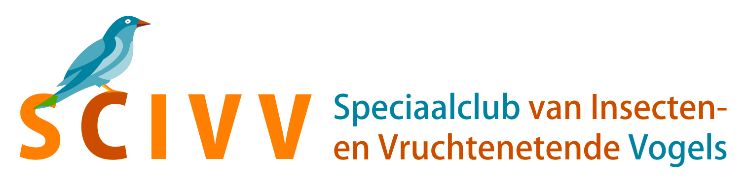 AANMELDINGSFORMULIERIk meld mij tot wederopzegging aan bij de SCIVV. Als lid conformeer ik mij aan de Statuten en Reglementen die via de website zijn te raadplegen. Mijn gegevens vul ik hieronder in:De contributie kan alleen via automatische incasso worden betaald.PRINT DIT FORMULIER, VUL HET FORMULIER INCL. DE SEPA MACHTIGING DUIDELIJK IN EN ONDERTEKEN HET FORMULIER. STUUR HET DAARNA PER POST OF DIGITAAL VIA E-MAIL NAAR:Opsturen per post in voldoende gefrankeerde envelop:Ledenadministratie SCIVV, Rentmeestershoef 510, 5403 EK Uden (Nederland)Per mail: volledig ingevuld formulier scannen en mailen naar:ledenadministratie@vogelspeciaalclub.nlDoorlopende machtiging	S€PA	Naam:	Speciaalclub voor Liefhebbers van Insecten- en Vruchtenetende Vogels 	Adres:	p/a Rentmeestershoef 510	Woonplaats 	5403 EK  Uden 	Land: 	Nederland 	Incassant ID: 	NL89 ZZZ403451730000Voornaam:	…………………………………	Voorletters:	………………………………....…Achternaam:	…………………………………………………………………………………………...........Adres:	…………………………………………………………………………………………...........Postcode:	…………………………………	Woonplaats:	………………………………....…Land:	…………………………………………………………………………………………...........Telefoon:	…………………………………	Mobiel:	………………………………....…E-mail:	…………………………………………………………………………………………...........Geboortedatum:	…………………………………………	□ M □ V	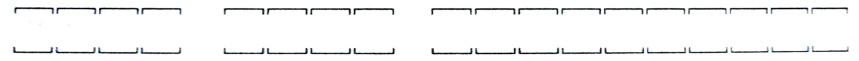 Rekeningnummer [IBAN] BIC-code (Alleen voor buitenlandse leden):       …………………………………………     Plaats:	………………………………………     Datum:      …………………………………………Handtekening:Na ontvangst van dit formulier krijgt u bericht van de ledenadministratie omtrent uw lidmaatschap.Algemene Verordening Gegevensbescherming (AVG)Artikel 12Bij het aangaan van het lidmaatschap conformeert betrokkene zich met geldende regels m.b.t. privacy en verleent hij/zij nadrukkelijk toestemming tot het verzamelen van persoonsgegevens benodigd voor de bedrijfsvoering van de Speciaalclub voor Liefhebbers van Insecten- en Vruchtenetende Vogels (SCIVV) en het uitoefenen van de vogelliefhebberij.Hij/zij gaat er, bij het aangaan van het lidmaatschap mee akkoord dat de gegevens, zoals naam ,adres, woonplaats, geboortedatum en bereikbaarheidsgegevens zoals telefoonnummer, e-mailadres en bankgegevens worden opgeslagen.Hij/zij geeft expliciet toestemming voor gebruik van deze gegevens voor:administratieve- en contributieverwerking;toezending van uitnodigingen voor SCIVV bijeenkomsten;het beschikbaar stellen van gegevens t.b.v. een database voor het organiseren van de jaarlijkse Bird Experience Oirschot (BEO)Artikel 13Het bestuur van de SCIVV verplicht zich, middels een verantwoordelijk functionaris tot het ordentelijk bijhouden van de persoonsgegevens en het verwijderen van alle persoonsgegevens bij beëindiging van het lidmaatschap, conform de Nederlandse wetgeving en onthoudt zich van het verspreiden van gegevens, anders dan voor het doel waarvoor de gegevens zijn verzameld.